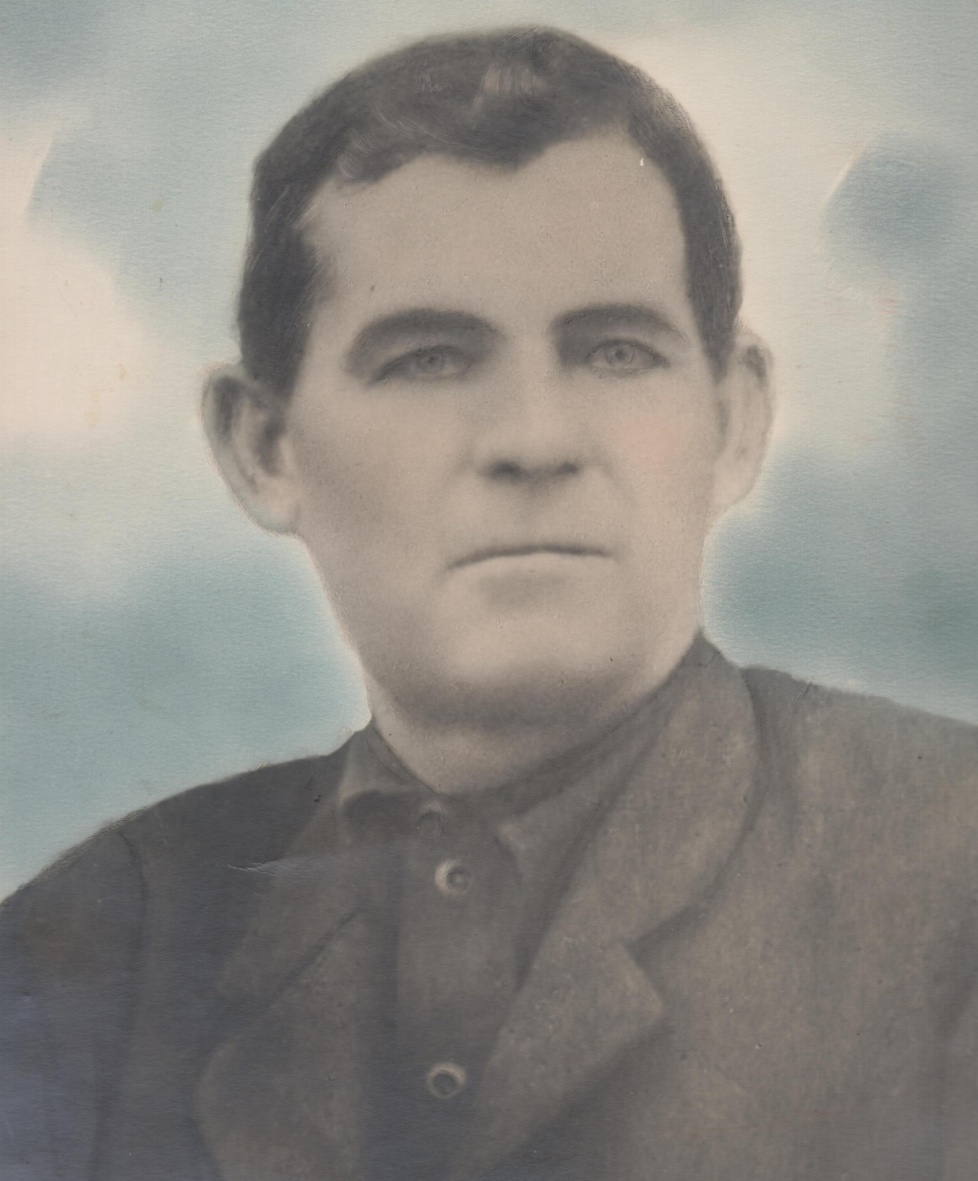 СлесаренкоГригорий Васильевич24.11.1894 г.